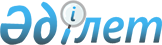 О внесении изменений и дополнение в постановление акимата Жамбылской области от 17 июля 2015 года № 152 "Об утверждении регламентов государственных услуг по вопросам регистрации актов гражданского состояния"
					
			Утративший силу
			
			
		
					Постановление акимата Жамбылской области от 21 августа 2017 года № 179. Зарегистрировано Департаментом юстиции Жамбылской области 15 сентября 2017 года № 3523. Утратило силу постановлением акимата Жамбылской области от 12 октября 2020 года № 228
      Сноска. Утратило силу постановлением акимата Жамбылской области от 12.10.2020 № 228 (вводится в действие со дня его первого официального опубликования).

      Примечание РЦПИ. 

      В тексте документа сохранена пунктуация и орфография оригинала. 
      В соответствии с Законом Республики Казахстан от 23 января 2001 года "О местном государственном управлении и самоуправлении в Республике Казахстан", Законом Республики Казахстан от 15 апреля 2013 года "О государственных услугах" акимат Жамбылской области ПОСТАНОВЛЯЕТ:
      1. Внести в постановление акимата Жамбылской области от 17 июля 2015 года № 152 "Об утверждении регламентов государственных услуг по вопросам регистрации актов гражданского состояния" (зарегистрировано в Реестре государственной регистрации нормативных правовых актов под № 2723, опубликовано в информационно-правовой системе "Әділет" 2 сентября 2015 года) следующие изменения и дополнение:
      пункт 1 постановления изложить в следующей редакции:
      "1. Утвердить прилагаемые:
      1) регламент государственной услуги "Регистрация рождения ребенка, в том числе внесение изменений, дополнений и исправлений в записи актов гражданского состояния";
      2) регламент государственной услуги "Регистрация заключения брака (супружества), в том числе внесение изменений, дополнений и исправлений в записи актов гражданского состояния";
      3) регламент государственной услуги "Выдача повторных свидетельств или справок о регистрации актов гражданского состояния";
      4) регламент государственной услуги "Регистрация установления отцовства, в том числе внесение изменений, дополнений и исправлений в записи актов гражданского состояния";
      5) регламент государственной услуги "Регистрация перемены имени, отчества, фамилии, в том числе внесение изменений, дополнений и исправлений в записи актов гражданского состояния";
      6) регламент государственной услуги "Восстановление записей актов гражданского состояния";
      7) регламент государственной услуги "Регистрация смерти, в том числе внесение изменений, дополнений и исправлений в записи актов гражданского состояния";
      8) регламент государственной услуги "Регистрация усыновления (удочерения), в том числе внесение изменений, дополнений и исправлений в записи актов гражданского состояния";
      9) регламент государственной услуги "Регистрация расторжения брака (супружества), в том числе внесение изменений, дополнений и исправлений в записи актов гражданского состояния"; 
      10) регламент государственной услуги "Аннулирование записей актов гражданского состояния"";
      дополнить приложением "Регламент государственной услуги "Аннулирование записей актов гражданского состояния" согласно приложению 1 к настоящему постановлению.
      1) в регламенте государственной услуги "Регистрация рождения ребенка, в том числе внесение изменений, дополнений и исправлений в записи актов гражданского состояния" утвержденных указанным постановлением:
      пункт 2 изложить в следующей редакции:
       "2. Форма оказания государственной услуги: электронная/бумажная."; 
      подпункт 3) пункта 5 изложить в следующей редакции:
      "3) рассмотрение ответственным исполнителем, проверка и анализ на предмет полноты представленных документов и их соответствия Кодексу Республики Казахстан "О браке (супружестве) и семье", а также иным нормативным правовым актам: в течение 1 (одного) рабочего дня – заявления о регистрации рождения; в течение 5 (пяти) рабочих дней - в случае подачи заявления о рождении ребенка по истечении трех рабочих дней со дня его рождения; в течение 5 (пяти) рабочих дней - заявления о внесении изменений, дополнений и исправлений в запись акта гражданского состояния;"; 
      подпункт 3) пункта 8 изложить в следующей редакции:
      "3) ответственный исполнитель проверяет и проводит анализ представленных документов на соответствие пункту 9 Стандарта, а также Кодексу Республики Казахстан "О браке (супружестве) и семье": при рассмотрении заявления о регистрации рождения - в течение 1 (одного) рабочего дня; в случае подачи заявления о рождении ребенка по истечении трех рабочих дней со дня его рождения - в течение 5 (пяти) рабочих дней; при рассмотрении заявления о внесении изменений, дополнений и исправлений в запись акта гражданского состояния - в течение 5 (пяти) рабочих дней;";
      приложение 2 регламента государственной услуги "Регистрация рождения ребенка, в том числе внесение изменений, дополнений и исправлений в записи актов гражданского состояния" изложить в новой редакции согласно приложению 2 к настоящему Постановлению;
      2) в регламенте государственной услуги "Регистрация заключения брака (супружества), в том числе внесение изменений, дополнений и исправлений в записи актов гражданского состояния", утвержденных указанным постановлением:
      пункт 3 изложить в следующей редакции:
       "3. Форма оказания государственной услуги: электронная/бумажная.";
      подпункт 3) пункта 7 изложить в следующей редакции:
      "3) рассмотрение ответственным исполнителем, проверка и анализ на предмет полноты представленных документов и их соответствия Кодексу Республики Казахстан "О браке (супружестве) и семье", а также иным нормативным правовым актам: в течение 1 (одного) рабочего дня – заявления о заключении брака; в течение 5 (пяти) рабочих дней - заявления о внесении изменений, дополнений и исправлений в запись акта гражданского состояния. Регистрация заключения брака (супружества) производится по истечении месяца со дня подачи заявления услугодателю желающими вступить в брак (супружество). В случаях, предусмотренных в пункте 10 Стандарта, подготовка мотивированного ответа об отказе, в течение 1 рабочего дня;
      подпункт 3) пункта 11 изложить в следующей редакции:
      "3) ответственный исполнитель проверяет и проводит анализ представленных документов на соответствие пункту 9 Стандарта, а также Кодексу Республики Казахстан "О браке (супружестве) и семье", при рассмотрении заявления о регистрации заключения брака - в течение 1 (одного) рабочего дня; при рассмотрении заявления о внесении изменений, дополнений и исправлений в запись акта гражданского состояния - в течение 5 (пяти) рабочих дней. Регистрация заключения брака (супружества) производится по истечении месяца со дня подачи заявления услугодателю желающими вступить в брак (супружество). В случаях, предусмотренных в пункте 10 Стандарта, ответственный исполнитель готовит мотивированный ответ об отказе, в течение 1 рабочего дня;"; 
      абзац третий пункта 12 изложить в следующей редакции:
      "Услугодатель рассматривает документы на предмет полноты и соответствия законодательству, готовит результат оказания государственной услуги, вручает услугополучателю в день государственной регистрации заключения брака (супружества), при рассмотрении заявления о регистрации заключения брака - в течение 1 (одного) рабочего дня; при рассмотрении заявления о внесении изменений, дополнений и исправлений в запись акта гражданского состояния - в течение 5 (пяти) рабочих дней. Мотивированный ответ об отказе направляется в аппарат акима в течение 1 (одного) рабочего дня.";
      приложение 2 регламента государственной услуги "Регистрация заключения брака (супружества), в том числе внесение изменений, дополнений и исправлений в записи актов гражданского состояния" изложить в новой редакции согласно приложению 3 к настоящему Постановлению;
      3) в регламенте государственной услуги "Выдача повторных свидетельств или справок о регистрации актов гражданского состояния", утвержденных указанным постановлением:
      пункт 2 изложить в следующей редакции:
      "2. Форма оказания государственной услуги: электронная/бумажная.";
      4) в регламенте государственной услуги "Регистрация установления отцовства, в том числе внесение изменений, дополнений и исправлений в записи актов гражданского состояния" утвержденных указанным постановлением:
      подпункт 3) пункта 7 изложить в следующей редакции:
      "3) рассмотрение ответственным исполнителем, проверка и анализ на предмет полноты представленных документов и их соответствия Кодексу Республики Казахстан "О браке (супружестве) и семье", а также иным нормативным правовым актам: в течение 3 (трех) часов – если запись акта о рождении находится в регистрирующем органе по месту подачи заявления; в течение 29 (двадцати девяти) календарных дней - если запись акта о рождении находится в другом регистрирующем органе на территории Республики Казахстан; в течение 5 (пяти) рабочих дней - заявление о внесении изменений, дополнений и исправлений в запись акта гражданского состояния;";
      подпункт 3) пункта 11 изложить в следующей редакции:
      "3) ответственный исполнитель проверяет и проводит анализ представленных документов на соответствие пункту 9 Стандарта, а также Кодексу Республики Казахстан "О браке (супружестве) и семье", при рассмотрении заявления о регистрации установления отцовства, если запись акта о рождении находится в регистрирующем органе по месту подачи заявления - в течение 3 (трех) часов, если запись акта о рождении находится в другом регистрирующем органе на территории Республики Казахстан – в течение 29 (двадцати девяти) календарных дней, при рассмотрении заявления о внесении изменений, дополнений и исправлений в запись акта гражданского состояния - в течение 5 (пяти) рабочих дней;";
      приложение 2 регламента государственной услуги "Регистрация установления отцовства, в том числе внесение изменений, дополнений и исправлений в записи актов гражданского состояния" изложить в новой редакции согласно приложению 4 к настоящему Постановлению;
      5) в регламенте государственной услуги "Регистрация перемены имени, отчества, фамилии, в том числе внесение изменений, дополнений и исправлений в записи актов гражданского состояния", утвержденных указанным постановлением:
      пункт 2 изложить в следующей редакции:
      "2. Форма оказания государственной услуги: электронная/бумажная.";
      подпункт 3) пункта 5 изложить в следующей редакции:
      "3) рассмотрение ответственным исполнителем, проверка и анализ на предмет полноты представленных документов и их соответствия Кодексу Республики Казахстан "О браке (супружестве) и семье", а также иным нормативным правовым актам: в течение 5 (пяти) рабочих дней, при необходимости дополнительной проверки документов, установленных пунктом 9 Стандарта, а также при необходимости запроса в другие государственные органы, срок оказания услуги продлевается не более чем на 30 (тридцать) календарных дней, с уведомлением услугополучателя в течение 3 (трех) календарных дней с момента продления срока рассмотрения;";
      подпункт 3) пункта 8 изложить в следующей редакции:
      "3) ответственный исполнитель проверяет и проводит анализ представленных документов на соответствие пункту 9 Стандарта, а также Кодексу Республики Казахстан "О браке (супружестве) и семье", в течение 5 (пяти) рабочих дней, при необходимости дополнительной проверки документов, установленных пунктом 9 Стандарта, а также при необходимости запроса в другие государственные органы, срок оказания услуги продлевается не более чем на 30 (тридцать) календарных дней, с уведомлением услугополучателя в течение 3 (трех) календарных дней с момента продления срока рассмотрения;";
      абзац четвертый пункта 9 изложить в следующей редакции:
      "Услугодатель рассматривает документы на предмет полноты и соответствия законодательству, готовит результат оказания государственной услуги и направляет их в Государственную корпорацию, в течение 5 (пяти) рабочих дней.";
      абзац третий пункта 10 изложить в следующей редакции:
      "Услугодатель рассматривает документы на предмет полноты и соответствия законодательству, готовит результат оказания государственной услуги и направляет их в аппарат акима, в течение 5 (пяти) рабочих дней.";
      приложение 2 регламента государственной услуги "Регистрация перемены имени, отчества, фамилии, в том числе внесение изменений, дополнений и исправлений в записи актов гражданского состояния" изложить в новой редакции согласно приложению 5 к настоящему Постановлению;
      6) в регламенте государственной услуги "Восстановление записей актов гражданского состояния" утвержденных указанным постановлением:
      подпункт 3) пункта 5 изложить в следующей редакции:
      "3) рассмотрение ответственным исполнителем, проверка и анализ на предмет полноты представленных документов и их соответствия Кодексу Республики Казахстан "О браке (супружестве) и семье", а также иным нормативным правовым актам, в течение 5 (пяти) рабочих дней;
      подпункт 3) пункта 8 изложить в следующей редакции:
      "3) ответственный исполнитель проверяет и проводит анализ представленных документов на соответствие пункту 9 Стандарта, а также Кодексу Республики Казахстан "О браке (супружестве) и семье", в течение 5 (пяти) рабочих дней;";
      абзац четвертый пункта 9 изложить в следующей редакции:
      "Услугодатель рассматривает документы на предмет полноты и соответствия законодательству, готовит результат оказания государственной услуги и направляет их в Государственную корпорацию, в течение 5 (пяти) рабочих дней."; 
      абзац третий пункта 10 изложить в следующей редакции: 
      "Услугодатель рассматривает документы на предмет полноты и соответствия законодательству, готовит результат оказания государственной услуги и направляет их в аппарат акима, в течение 5 (пяти) рабочих дней.";
      приложение 1 регламента государственной услуги "Восстановление записей актов гражданского состояния" изложить в новой редакции согласно приложению 6 к настоящему Постановлению; 
      7) в регламенте государственной услуги "Регистрация смерти, в том числе внесение изменений, дополнений и исправлений в записи актов гражданского состояния", утвержденных указанным постановлением:
      подпункт 3) пункта 5 изложить в следующей редакции:
      "3) рассмотрение ответственным исполнителем, проверка и анализ на предмет полноты представленных документов и их соответствия Кодексу Республики Казахстан "О браке (супружестве) и семье", а также иным нормативным правовым актам: в течение 3 (трех) часов – заявления о регистрации смерти; в течение 5 (пяти) рабочих дней - заявления о внесении изменений, дополнений и исправлений в запись акта гражданского состояния;";
      подпункт 3) пункта 8 изложить в следующей редакции:
      "3) ответственный исполнитель проверяет и проводит анализ представленных документов на соответствие пункту 9 Стандарта, а также Кодексу Республики Казахстан "О браке (супружестве) и семье", при рассмотрении заявления о регистрации смерти - в течение 3 (трех) часов; при рассмотрении заявления о внесении изменений, дополнений и исправлений в запись акта гражданского состояния - в течение 5 (пяти) рабочих дней;";
      абзац четвертый пункта 9 изложить в следующей редакции:
       "Услугодатель рассматривает документы на предмет полноты и соответствия законодательству, готовит результат оказания государственной услуги и направляет их в Государственную корпорацию, при рассмотрении заявления о регистрации смерти - в течение 3 (трех) часов; при рассмотрении заявления о внесении изменений, дополнений и исправлений в запись акта гражданского состояния - в течение 5 (пяти) рабочих дней.";
      абзац третий пункта 10 изложить в следующей редакции:
      "Услугодатель рассматривает документы на предмет полноты и соответствия законодательству, готовит результат оказания государственной услуги и направляет их в аппарат акима, при рассмотрении заявления о регистрации смерти - в течение 3 (трех) часов; при рассмотрении заявления о внесении изменений, дополнений и исправлений в запись акта гражданского состояния - в течение 5 (пяти) рабочих дней.";
      приложение 1 регламента государственной услуги "Регистрация смерти, в том числе внесение изменений, дополнений и исправлений в записи актов гражданского состояния" изложить в новой редакции согласно приложению 7 к настоящему Постановлению;
      8) в регламенте государственной услуги "Регистрация усыновления (удочерения), в том числе внесение изменений, дополнений и исправлений в записи актов гражданского состояния", утвержденных указанным постановлением:
      абзац третий подпункта 3) пункта 7 изложить в следующей редакции:
      "заявление о внесении изменений, дополнений и исправлений в запись акта гражданского состояния – в течение 5 (пяти) рабочих дней, при необходимости запроса в другие государственные органы, срок оказания услуги продлевается не более чем на 30 (тридцать) календарных дней с уведомлением услугополучателя в течение 3 (трех) календарных дней;";
      абзац третий подпункта 3) пункта 10 изложить в следующей редакции: 
      "заявление о внесении изменений, дополнений и исправлений в запись акта гражданского состояния – в течение 5 (пяти) рабочих дней, при необходимости запроса в другие государственные органы, срок оказания услуги продлевается не более чем на 30 (тридцать) календарных дней с уведомлением услугополучателя в течение 3 (трех) календарных дней;";
      абзац третий пункта 11 изложить в следующей редакции:
      "Услугодатель рассматривает документы на предмет полноты и соответствия законодательству, готовит результат оказания государственной услуги и направляет их в аппарат акима, регистрация усыновления (удочерения) – в течение 3 (трех) часов; заявление о внесении изменений, дополнений и исправлений в запись акта гражданского состояния – в течение 5 (пяти) рабочих дней.";
      приложение 1 регламента государственной услуги "Регистрация усыновления (удочерения), в том числе внесение изменений, дополнений и исправлений в записи актов гражданского состояния" изложить в новой редакции согласно приложению 8 к настоящему Постановлению;
      9) в регламенте государственной услуги "Регистрация расторжения брака (супружества), в том числе внесение изменений, дополнений и исправлений в записи актов гражданского состояния", утвержденных указанным постановлением: 
      пункт 2 изложить в следующей редакции:
      "2. Форма оказания государственной услуги: электронная/бумажная.";
      абзац первый подпункта 3) пункта 5 изложить в следующей редакции:
       "3) рассмотрение ответственным исполнителем, проверка и анализ на предмет полноты представленных документов и их соответствия Кодексу Республики Казахстан "О браке (супружестве) и семье", а также иным нормативным правовым актам: заявление о государственной регистрации расторжения брака (супружества) на основании вступившего в законную силу решения суда, о расторжении брака в течение 1 (одного) рабочего дня (при необходимости направления заявления о регистрации расторжения брака на основании вступившего в законную силу решения суда по месту его вынесения в другую территориальную единицу - 30 (тридцать) календарных дней); заявление о государственной регистрации расторжения брака (супружества) на основании: вступившего в законную силу решения суда о признании супруга безвестно отсутствующим, либо недееспособным, также приговора суда об осуждении супруга за совершение преступления к лишению свободы на срок не менее трех лет - 43 (сорока трех) календарных дней, с уведомлением в недельный срок со дня поступления заявления супруга, находящегося в заключении, либо опекуна недееспособного супруга или опекуна над имуществом признанного безвестно отсутствующего супруга; заявление о государственной регистрации расторжения брака (супружества) по взаимному согласию супругов, не имеющих несовершеннолетних детей, оказывается по истечении месячного срока со дня подачи заявления; заявления о внесении изменений, дополнений и исправлений в запись акта гражданского состояния - 5 (пяти) рабочих дней.";
      абзац первый подпункта 3) пункта 8 изложить в следующей редакции:
      "3) ответственный исполнитель проверяет и проводит анализ представленных документов на соответствие пункту 9 Стандарта, а также Кодексу Республики Казахстан "О браке (супружестве) и семье", при рассмотрении заявления о государственной регистрации расторжения брака (супружества) на основании вступившего в законную силу решения суда, о расторжении брака в течение 1 (одного) рабочего дня (при необходимости направления заявления о регистрации расторжения брака на основании вступившего в законную силу решения суда по месту его вынесения в другую территориальную единицу - 30 (тридцать) календарных дней); заявления о государственной регистрации расторжения брака (супружества) на основании: вступившего в законную силу решения суда о признании супруга безвестно отсутствующим, либо недееспособным, также приговора суда об осуждении супруга за совершение преступления к лишению свободы на срок не менее трех лет - 43 (сорока трех) календарных дней, с уведомлением в недельный срок со дня поступления заявления супруга, находящегося в заключении, либо опекуна недееспособного супруга или опекуна над имуществом признанного безвестно отсутствующего супруга; заявления о государственной регистрации расторжения брака (супружества) по взаимному согласию супругов, не имеющих несовершеннолетних детей, оказывается по истечении месячного срока со дня подачи заявления; заявления о внесении изменений, дополнений и исправлений в запись акта гражданского состояния - 5 (пяти) рабочих дней.";
      абзац четвертый пункта 9 изложить в следующей редакции:
       "Услугодатель рассматривает документы на предмет полноты и соответствия законодательству, готовит результат оказания государственной услуги и направляет их в Государственную корпорацию, при рассмотрении заявления о государственной регистрации расторжения брака (супружества) на основании вступившего в законную силу решения суда, о расторжении брака в течение 1 (одного) рабочего дня (при необходимости направления заявления о регистрации расторжения брака на основании вступившего в законную силу решения суда по месту его вынесения в другую территориальную единицу - 30 (тридцать) календарных дней); заявления о государственной регистрации расторжения брака (супружества) на основании: вступившего в законную силу решения суда о признании супруга безвестно отсутствующим, либо недееспособным, также приговора суда об осуждении супруга за совершение преступления к лишению свободы на срок не менее трех лет - 43 (сорока трех) календарных дней, с уведомлением в недельный срок со дня поступления заявления супруга, находящегося в заключении, либо опекуна недееспособного супруга или опекуна над имуществом признанного безвестно отсутствующего супруга; заявления о государственной регистрации расторжения брака (супружества) по взаимному согласию супругов, не имеющих несовершеннолетних детей, оказывается по истечении месячного срока со дня подачи заявления; заявления о внесении изменений, дополнений и исправлений в запись акта гражданского состояния - 5 (пяти) рабочих дней.";
      абзац третий пункта 10 изложить в следующей редакции:
      "Услугодатель рассматривает документы на предмет полноты и соответствия законодательству, готовит результат оказания государственной услуги и направляет их в аппарат акима, при рассмотрении заявления о государственной регистрации расторжения брака (супружества) на основании вступившего в законную силу решения суда, о расторжении брака в течение 1 (одного) рабочего дня (при необходимости направления заявления о регистрации расторжения брака на основании вступившего в законную силу решения суда по месту его вынесения в другую территориальную единицу - 30 (тридцать) календарных дней); заявления о государственной регистрации расторжения брака (супружества) на основании: вступившего в законную силу решения суда о признании супруга безвестно отсутствующим, либо недееспособным, также приговора суда об осуждении супруга за совершение преступления к лишению свободы на срок не менее трех лет - 43 (сорока трех) календарных дней, с уведомлением в недельный срок со дня поступления заявления супруга, находящегося в заключении, либо опекуна недееспособного супруга или опекуна над имуществом признанного безвестно отсутствующего супруга; заявления о государственной регистрации расторжения брака (супружества) по взаимному согласию супругов, не имеющих несовершеннолетних детей, оказывается по истечении месячного срока со дня подачи заявления; заявления о внесении изменений, дополнений и исправлений в запись акта гражданского состояния - 5 (пяти) рабочих дней.";
      приложение 2 регламента государственной услуги "Регистрация расторжения брака (супружества), в том числе внесение изменений, дополнений и исправлений в записи актов гражданского состояния" изложить в новой редакции согласно приложению 9 к настоящему Постановлению;
      2. Отделу развития государственных услуг аппарата акима Жамбылской области в установленном законодательством порядке обеспечить:
      1) государственную регистрацию настоящего постановления в органах юстиции;
      2) в течение десяти календарных дней после государственной регистрации настоящего постановления его направление на официальное опубликование; 
      3) размещение настоящего постановления на официальном интернет-ресурсе акимата Жамбылской области. 
      3. Контроль за исполнением настоящего постановления возложить на руководителя аппарата акима области Н. Календерова.
      4. Настоящее постановление вступает в силу со дня государственной регистрации в органах юстиции и вводится в действие по истечении десяти календарных дней после дня его первого официального опубликования. Регламент государственной услуги "Аннулирование записей актов гражданского состояния" 1. Общие положения
      1. Государственная услуга "Аннулирование записей актов гражданского состояния" (далее государственная услуга) оказывается аппаратами акимов районов и города Тараз Жамбылской области (далее – услугодатель) на основании стандарта государственной услуги "Аннулирование записей актов гражданского состояния", утвержденного приказом Министра юстиции Республики Казахстан от 21 июня 2017 года № 766 (зарегистрировано в Реестре государственной регистрации нормативных правовых актов под № 11374) (далее - Стандарт).
      Прием заявления и выдача результата оказания государственной услуги осуществляется через канцелярию услугодателя, аппаратов акимов сел (поселков), сельских (поселковых) округов, городов районного значения (далее – аппарат акима);
      2. Форма оказания государственной услуги: бумажная.
      3. Результат оказания государственной услуги:
      при аннулировании записи акта гражданского состояния по заявлению заинтересованных лиц, а также на основании решения суда – ответ регистрирующего органа об аннулировании записи акта гражданского состояния;
      при аннулировании актовых записей об установлении отцовства, усыновлении (удочерении) (c восстановлением первично сформированного индивидуального идентификационного номера), о перемене имени, фамилии и отчества - повторное свидетельство о рождении с первоначальными данными, при необходимости справка о рождении;
      при аннулировании актовой записи о расторжении брака - свидетельство о заключении соответствующего брака;
      либо мотивированный ответ об отказе в оказании государственной услуги
      на бумажном носителе при предъявлении документа, удостоверяющего личность, в случаях и по основаниям, предусмотренным пунктом 10 стандарта государственной услуги. 2. Описание порядка действий структурных подразделений (работников) услугодателя в процессе оказания государственной услуги
      4. Основанием для начала процедуры (действия) по оказанию государственной услуги является заявление согласно приложениям 1 или 2 к стандарту, с приложением документов, указанных в пункте 9 стандарта.
      5. Содержание каждой процедуры (действия), входящих в состав процесса оказания государственной услуги и длительность его выполнения:
      1) регистрация заявления сотрудником канцелярии услугодателя и передача его на рассмотрение руководителю услугодателя, в течение 20 (двадцати) минут;
      2) рассмотрение заявления услугополучателя руководителем услугодателя, наложение резолюции (поручения и срока исполнения) и направление для рассмотрения ответственному исполнителю, в течение 1 (одного) часа;
      3) рассмотрение ответственным исполнителем, проверка и анализ на предмет полноты представленных документов и их соответствия Кодексу Республики Казахстан "О браке (супружестве) и семье", а также иным нормативным правовым актам, по заявлению заинтересованных лиц в течение 28 (двадцати восьми) календарных дней, на основании решения суда в течение 13 (тринадцати) календарных дней, при необходимости запроса в другие государственные органы, срок оказания услуги продлевается не более чем на 30 (тридцать) календарных дней с уведомлением услугополучателя в течение 3 (трех) календарных дней;
      4) формирование актовой записи ответственным исполнителем в информационной системе "Регистрационный пункт "Запись акта гражданского состояния" (далее – информационная система), подготовка результата оказания государственной услуги, передача на подпись руководителю услугодателя, в течение 3 (трех) часов;
      5) подписание руководителем услугодателя результата оказания государственной услуги и направление сотруднику канцелярии, в течение 1 (одного) часа;
      6) выдача канцелярией услугодателя результата оказания государственной услуги услугополучателю либо направление в аппарат акима, не более 20 (двадцати) минут.
      6. Результаты процедуры (действия) по оказанию государственной услуги, которые служат основанием для начала выполнения следующей процедуры:
      1) зарегистрированное заявление;
      2) резолюция и направление для исполнения;
      3) рассмотренные документы;
      4) сформированная запись в информационной системы и заполненный результат оказания государственной услуги;
      5) подписанный результат оказания государственной услуги;
      6) выдача результата оказания государственной услуги услугополучателю
      или направление в аппарат акима. 3. Описание порядка взаимодействия структурных подразделений (работников) услугодателя в процессе оказания государственной услуги
      7. Перечень структурных подразделений (работников) услугодателя, которые участвуют в процессе оказания государственной услуги:
      1) канцелярия услугодателя;
      2) руководитель услугодателя;
      3) ответственный исполнитель услугодателя.
      8. В процессе предоставления государственной услуги осуществляется следующая последовательность процедур (действий) между структурными подразделениями (работниками) и длительность каждой процедуры:
      1) сотрудник канцелярии услугодателя принимает заявление и приложенные к нему документы, регистрирует их и передает на рассмотрение
      руководителю услугодателя, в течение 20 (двадцати) минут;
      2) руководитель услугодателя рассматривает заявление, ставит резолюцию
      (поручение и срок исполнения) и направляет ответственному исполнителю, в течение 1 (одного) часа;
      3) ответственный исполнитель рассматривает, проверяет и анализирует на предмет полноты представленных документов и их соответствия Кодексу Республики Казахстан "О браке (супружестве) и семье", а также иным нормативным правовым актам, по заявлению заинтересованных лиц в течение 28 (двадцати восьми) календарных дней, на основании решения суда в течение 13 (тринадцати) календарных дней, при необходимости запроса в другие государственные органы, срок оказания услуги продлевается не более чем на 30 (тридцать) календарных дней с уведомлением услугополучателя в течение 3 (трех) календарных дней;
      4) после проверки и анализа представленных документов ответственный исполнитель в информационной системе формирует актовую запись, готовит результат оказания государственной услуги и передает на подпись руководителю услугодателя в течение 3 (трех) часов;
      5) руководитель услугодателя подписывает результат оказания государственной услуги и передает ответственному исполнителю в течение 1 (одного) часа;
      6) сотрудник канцелярии услугодателя выдает результат государственной
      услуги услугополучателю, направляет в аппарат акима, в течение 20 (двадцати) минут. 
      При необходимости дополнительной проверки документов, установленных пунктом 9 стандарта, а также при необходимости запроса в другие государственные органы, срок оказания услуги продлевается не более чем на 30 (тридцать) календарных дней, с уведомлением услугополучателя в течение 3 (трех) календарных дней с момента продления срока рассмотрения. 4. Описание порядка взаимодействия с услугодателем, а также порядка использования информационных систем в процессе оказания государственной услуги
      9. При приеме необходимых документов для оказания государственной услуги через аппарат акима, на бумажном носителе ставится отметка о регистрации с указанием даты и времени приема пакета документов, не более 20 (двадцати) минут.
      Принятые документы направляются услугодателю в течение 1 (одного) рабочего дня.
      Услугодатель рассматривает документы на предмет полноты и соответствия законодательству, готовит результат оказания государственной услуги и направляет их услугополучателю либо в аппарат акима, по заявлению заинтересованных лиц в течение 28 (двадцати восьми) календарных дней, на основании решения суда в течение 13 (тринадцати) календарных дней.
      Выдача результата государственной услуги осуществляется в аппарате акима при предъявлении удостоверения личности услугополучателя (либо его представителя по нотариально заверенной доверенности), в течение 20 (двадцати) минут.
      10. Подробное описание последовательности процедур (действий), взаимодействий структурных подразделений (работников) услугодателя в процессе оказания государственной услуги, а также описание порядка взаимодействия с услугодателями и порядка использования информационных систем в процессе оказания государственной услуги отражается в справочнике бизнес-процессов оказания государственной услуги согласно приложению 1 к настоящему Регламенту.
      Справочник бизнес-процессов оказания государственной услуги размещается на официальном интернет–ресурсе услугодателей и акимата Жамбылской области (http//www.zhambyl.gov.kz).  Справочник бизнес-процессов оказания государственной услуги "Аннулирование записей актов гражданского состояния" через услугодателя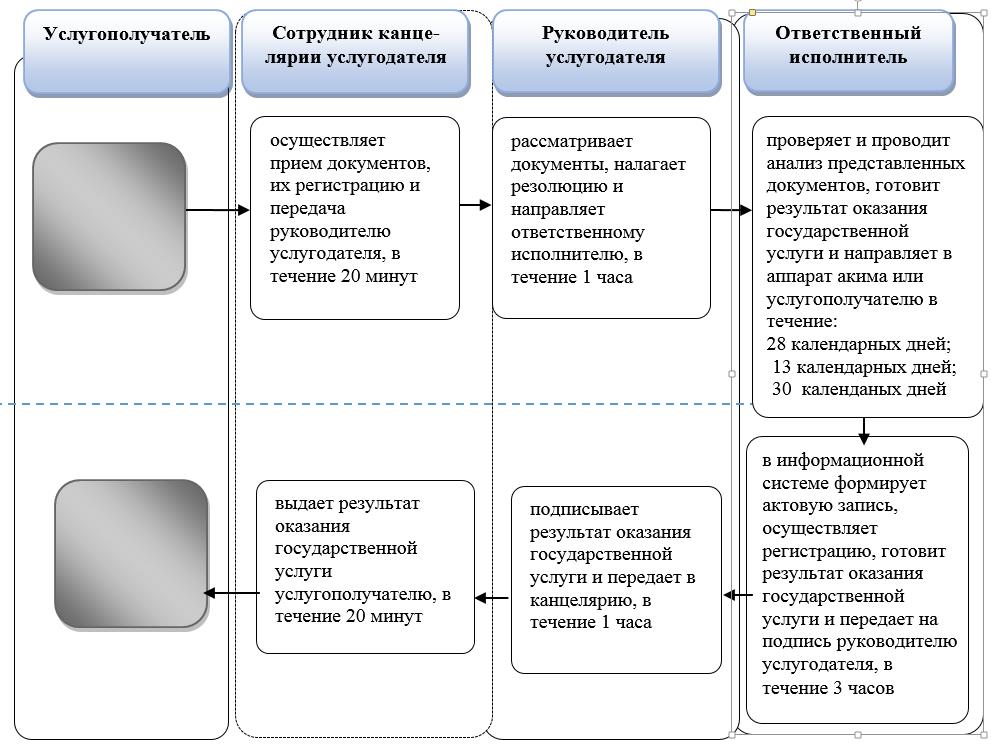  Условные обозначения: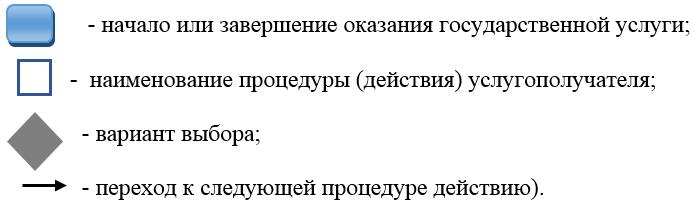  Справочник бизнес-процессов оказания государственной услуги "Регистрация рождения ребенка, в том числе внесение изменений, дополнений и исправлений в записи актов гражданского состояния" 
      1) Через услугодателя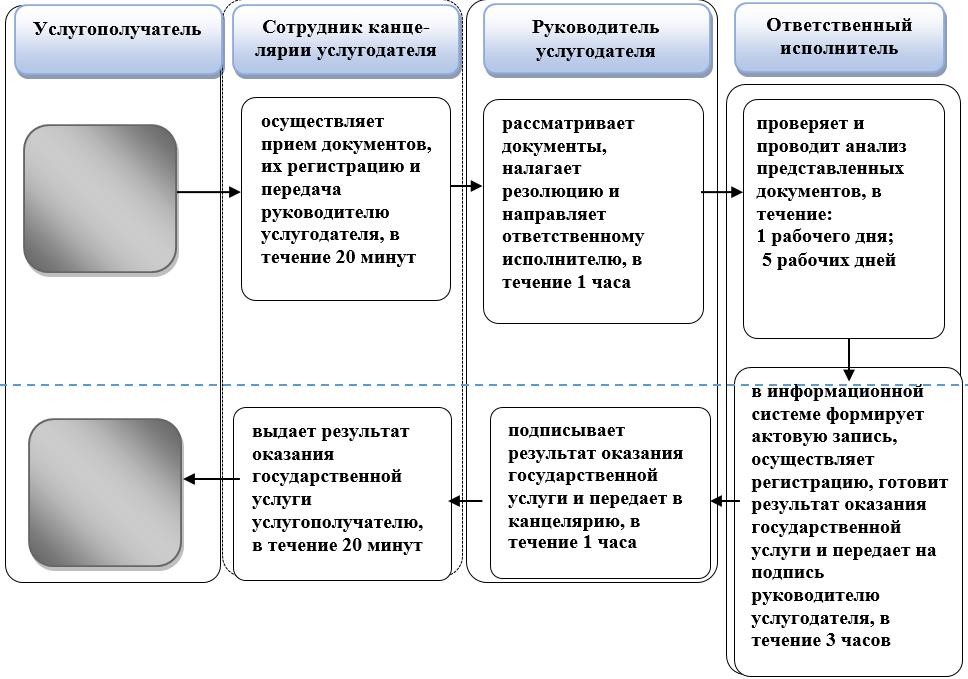 
      2) Через Государственную корпорацию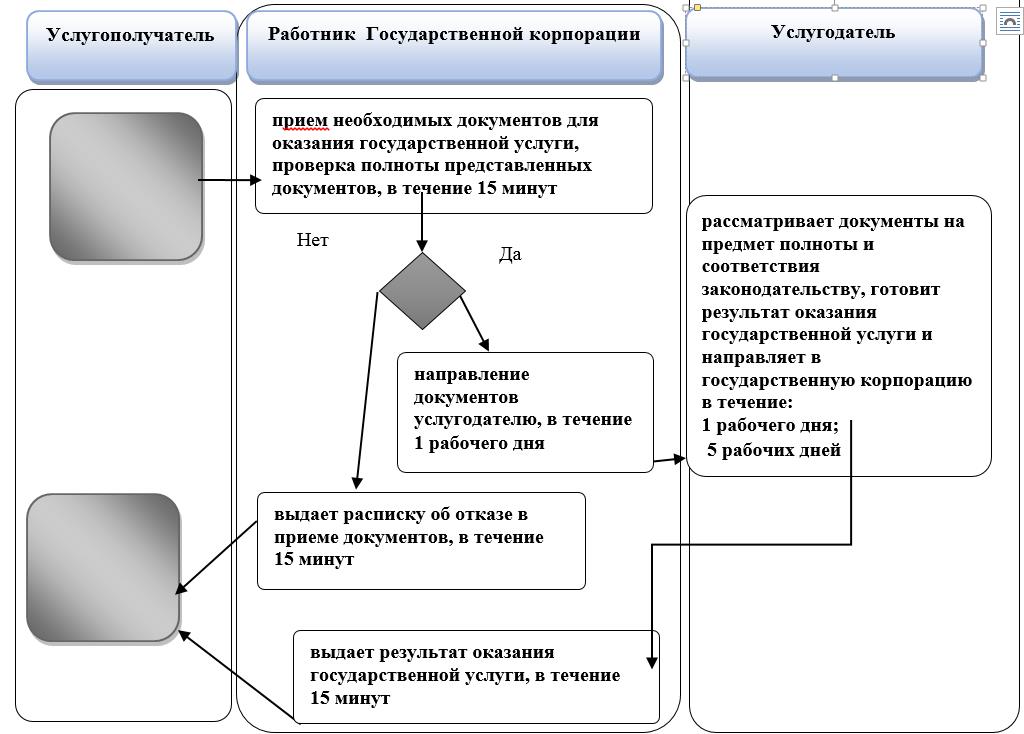 
      3) Через аппарат акима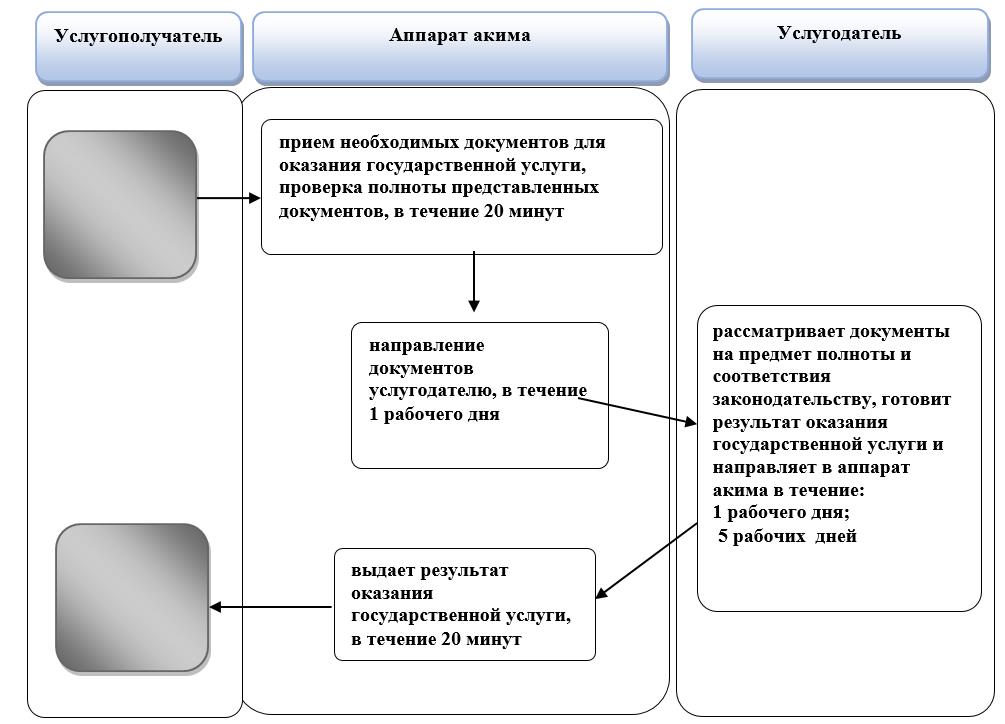 
      4) Через веб-портал "е-правительство"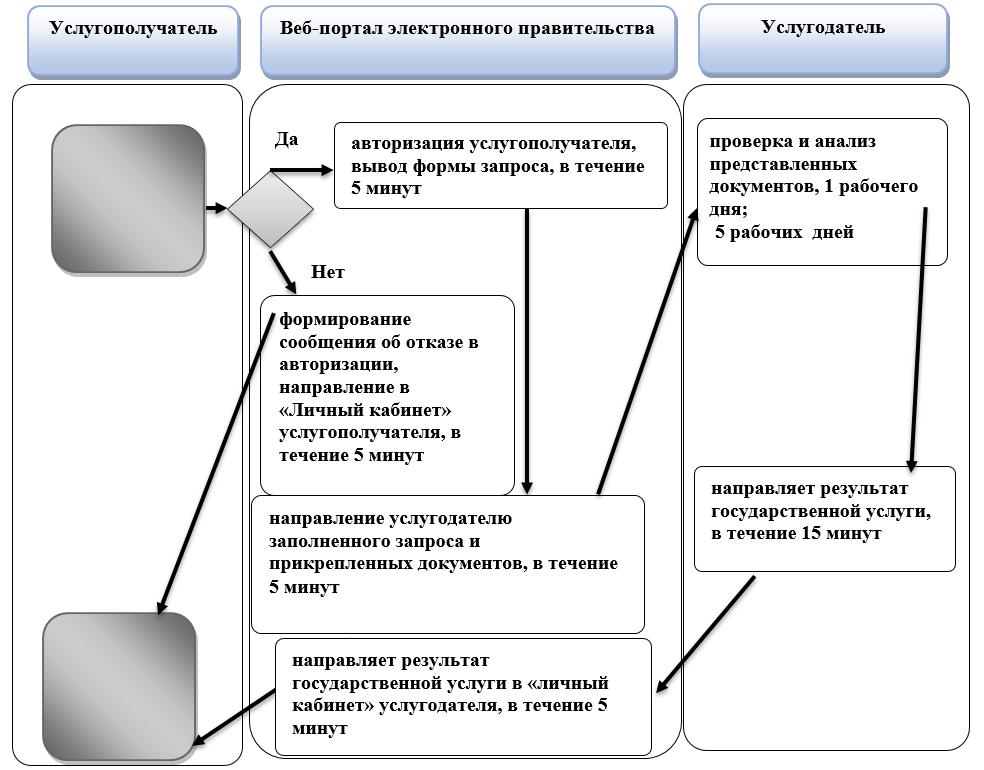  Условные обозначения: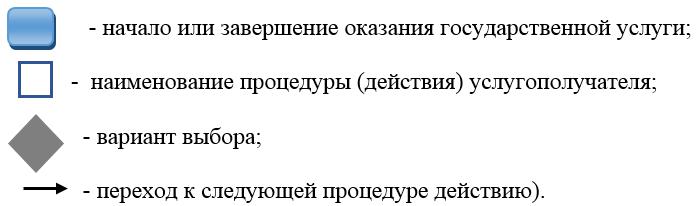  Справочник бизнес-процессов оказания государственной услуги "Регистрация заключения брака (супружества), в том числе внесение изменений, дополнений и исправлений в записи актов гражданского состояния"
      1) Через услугодателя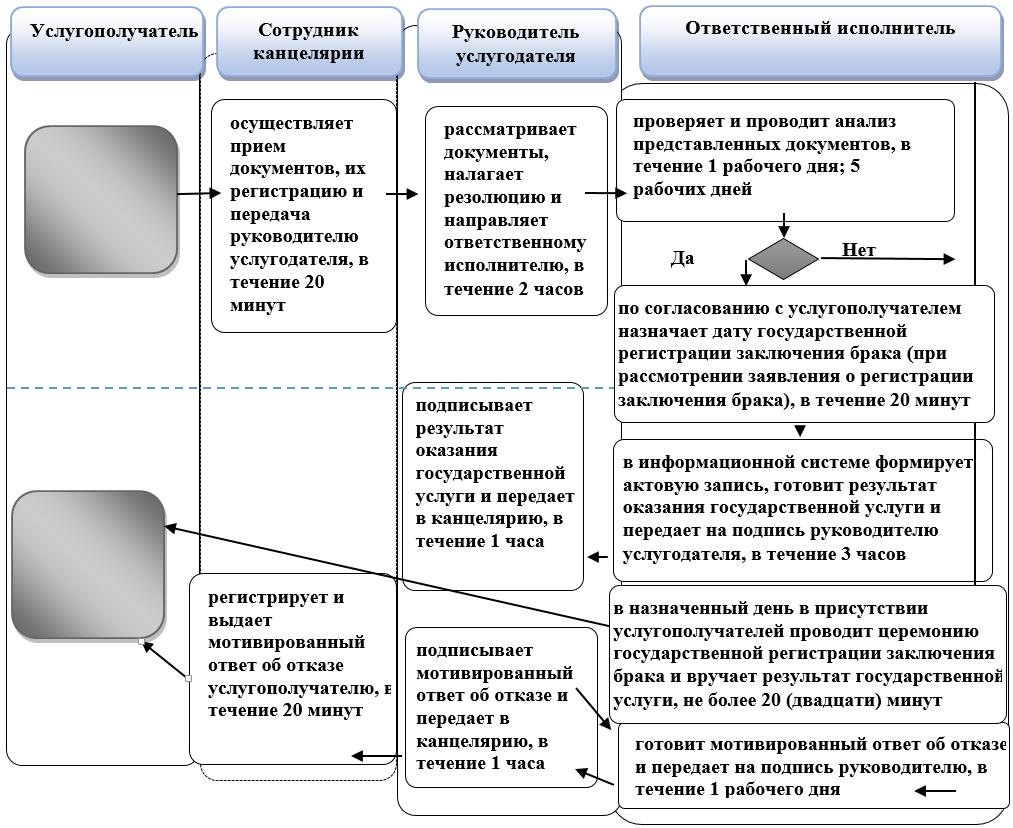 
      2) Через аппарат акима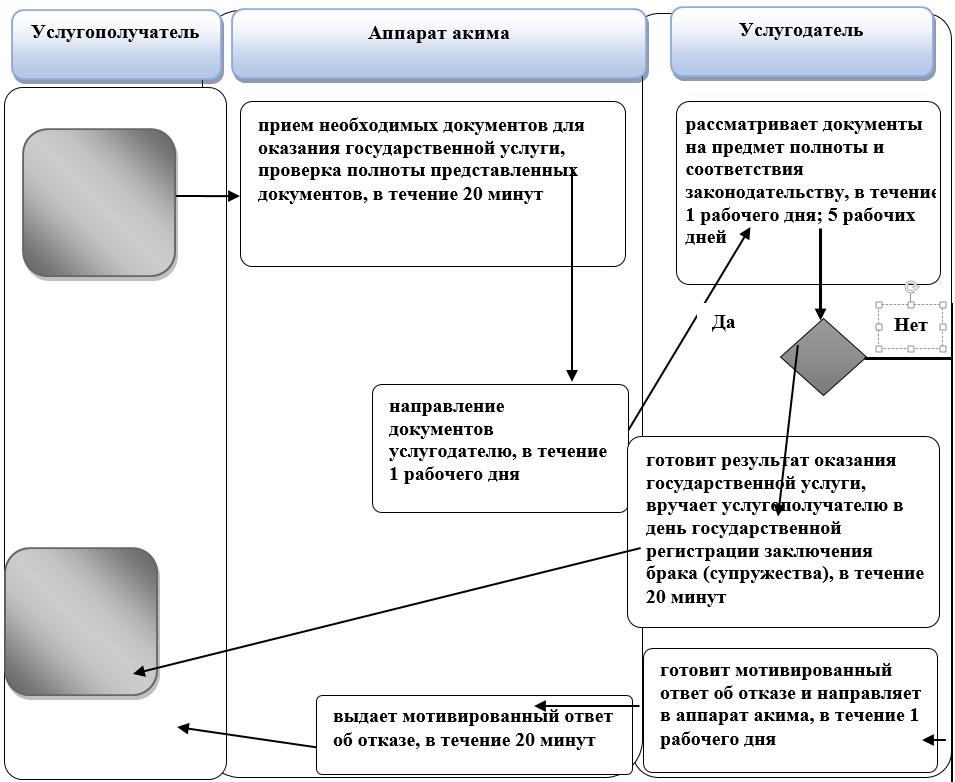 
      3) Через веб-портал электронного правительства 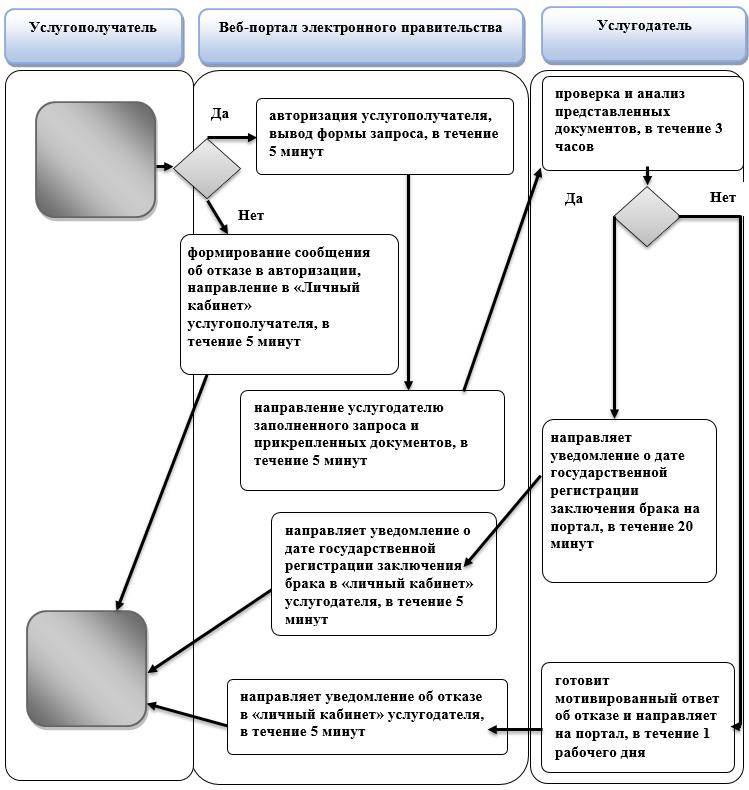  Условные обозначения: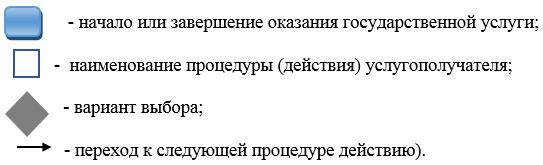  Справочник бизнес-процессов оказания государственной услуги "Регистрация установления отцовства, в том числе внесение изменений, дополнений и исправлений в записи актов гражданского состояния" 
      1) Через услугодателя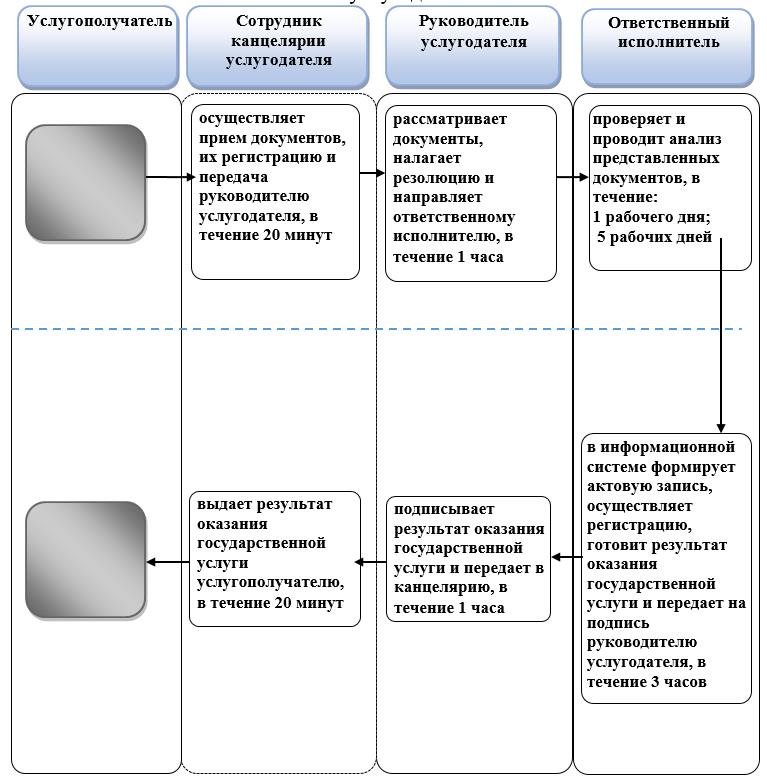 
      2) Через аппарат акима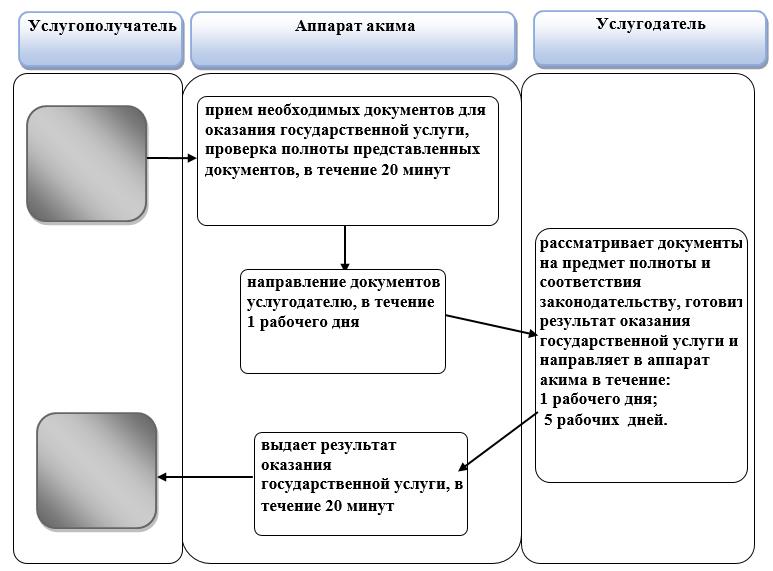  Условные обозначения: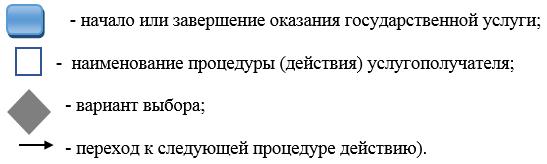  Справочник бизнес-процессов оказания государственной услуги "Регистрация перемены имени, отчества, фамилии, в том числе внесение изменений, дополнений и исправлений в записи актов гражданского состояния"
      1) Через услугодателя 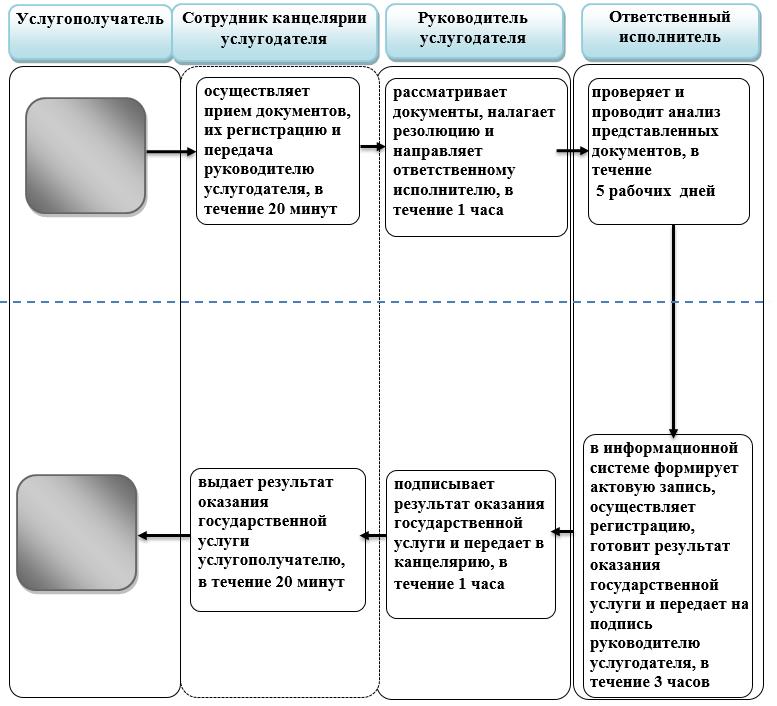 
      2) Через Государственную корпорацию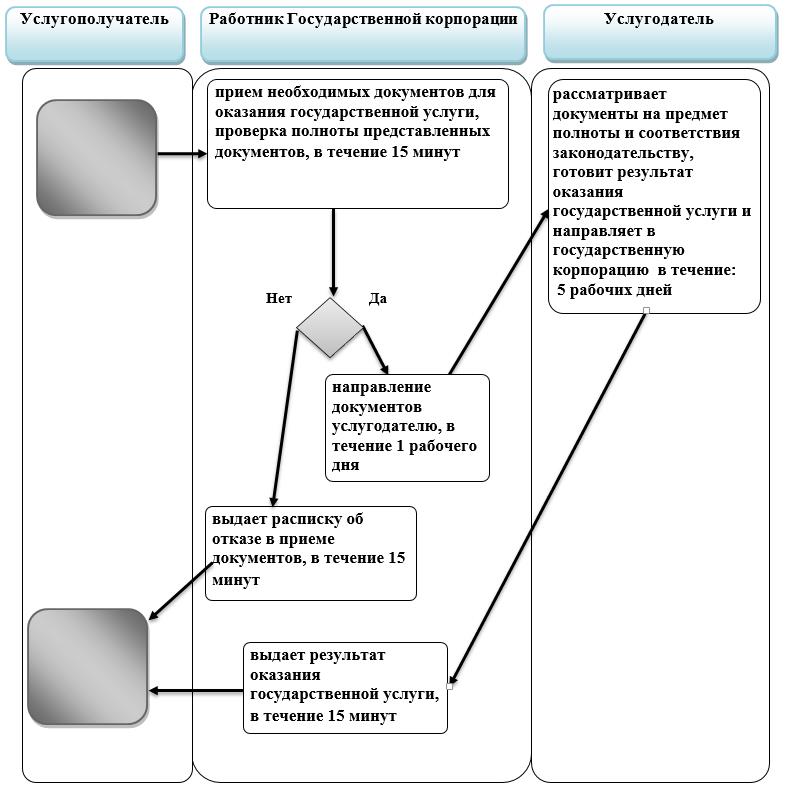 
      3) Через аппарат акима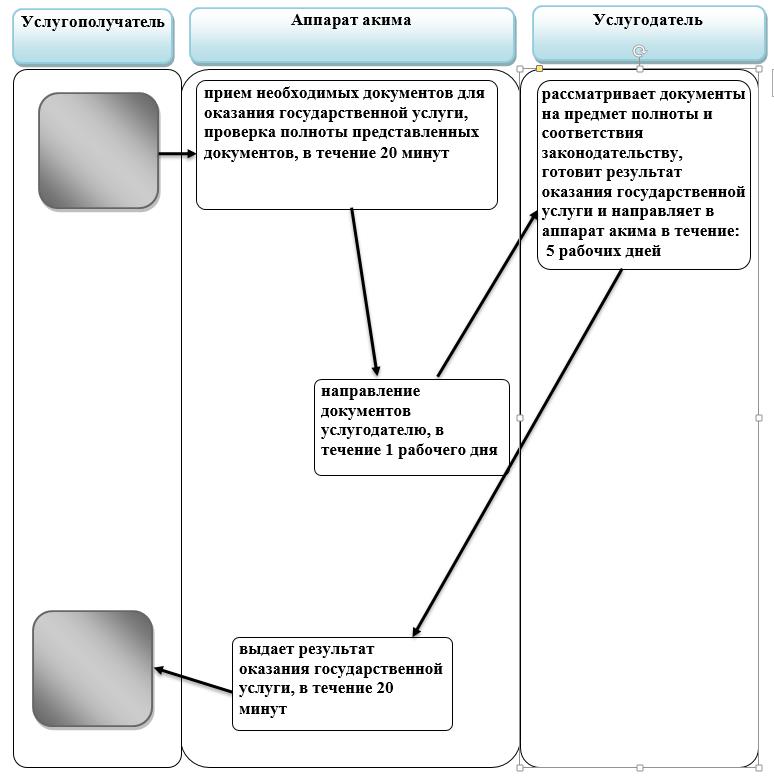 
      4) Через веб-портал электронного правительства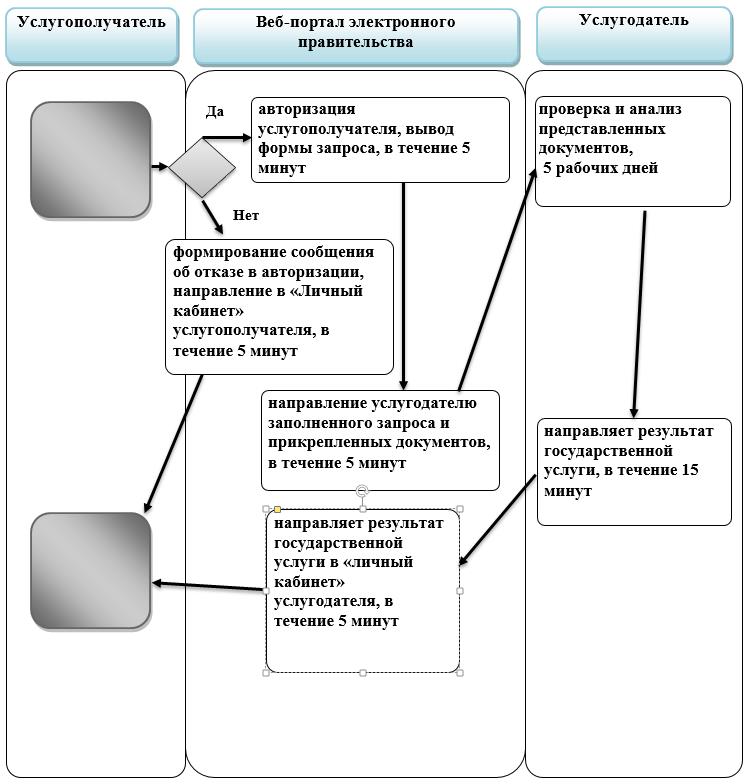  Условные обозначения: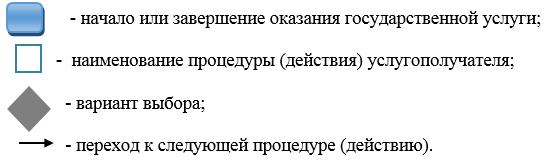  Справочник бизнес-процессов оказания государственной услуги "Восстановление записей актов гражданского состояния"
      1) Через услугодателя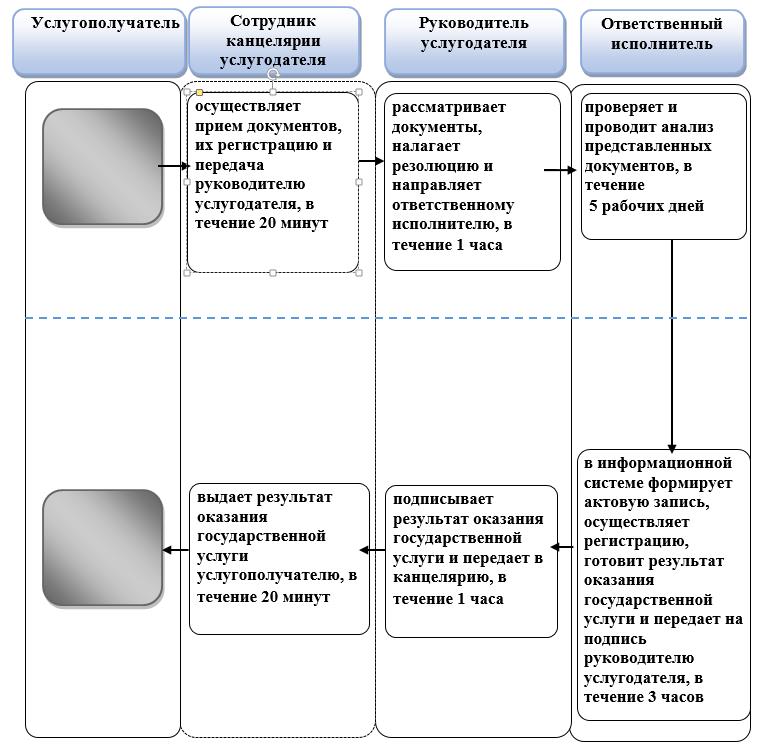 
      2) Через Государственную корпорацию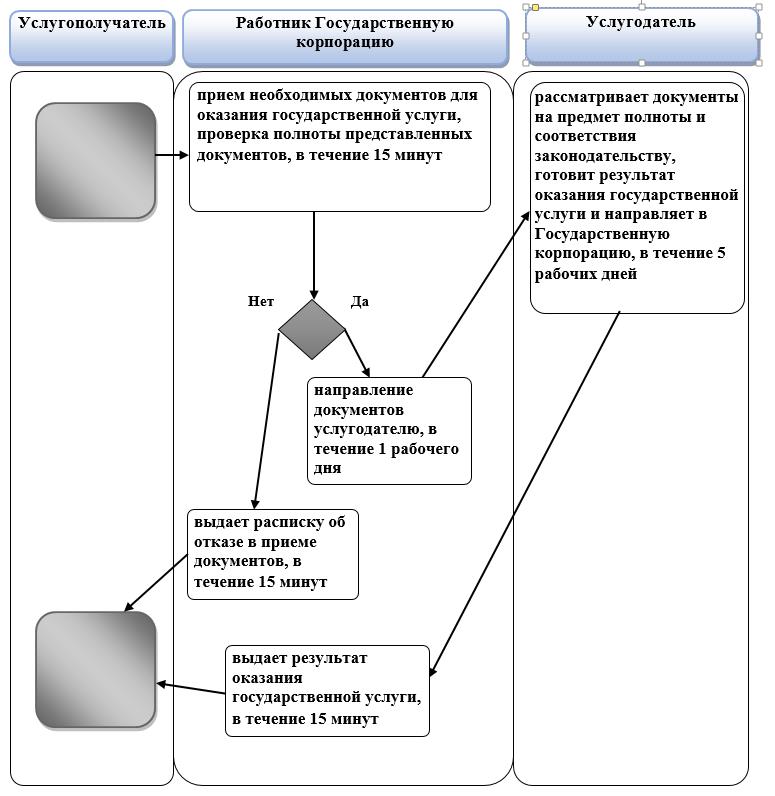 
      3) Через аппарат акима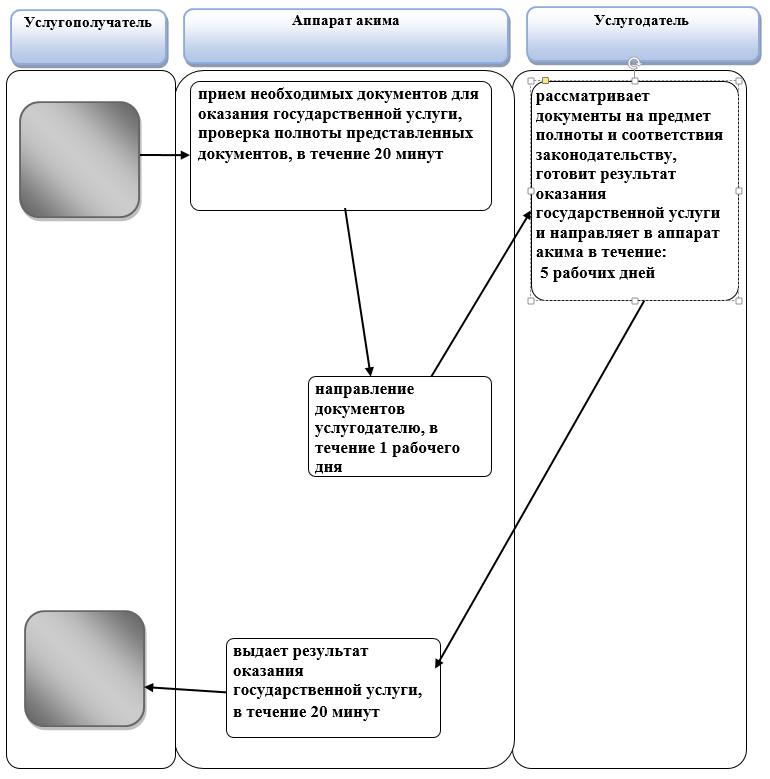  Условные обозначения: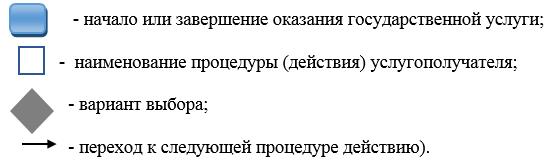  Справочник бизнес-процессов оказания государственной услуги "Регистрация смерти, в том числе внесение изменений, дополнений и исправлений в записи актов гражданского состояния"
      1) Через услугодателя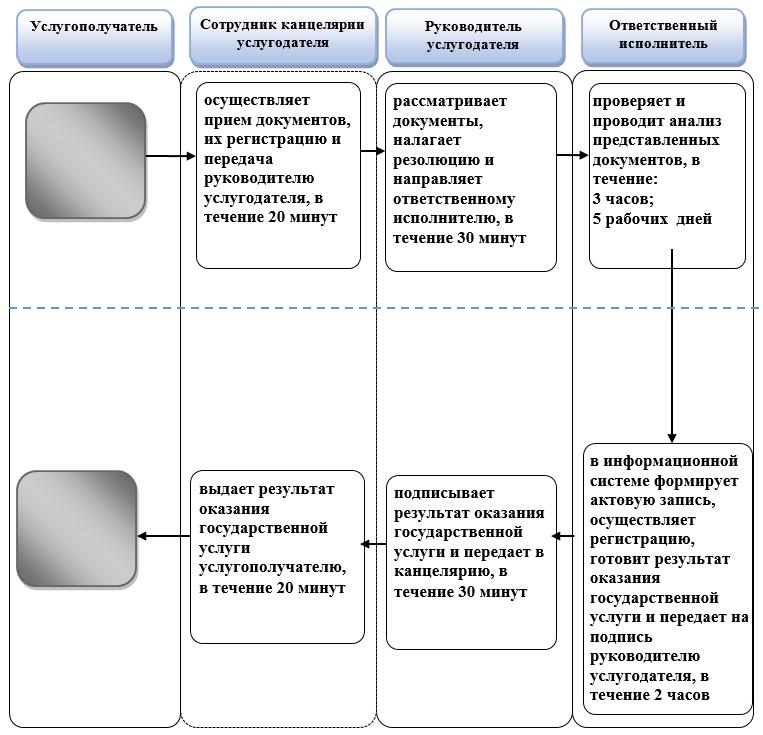 
      2) Через Государственную корпорацию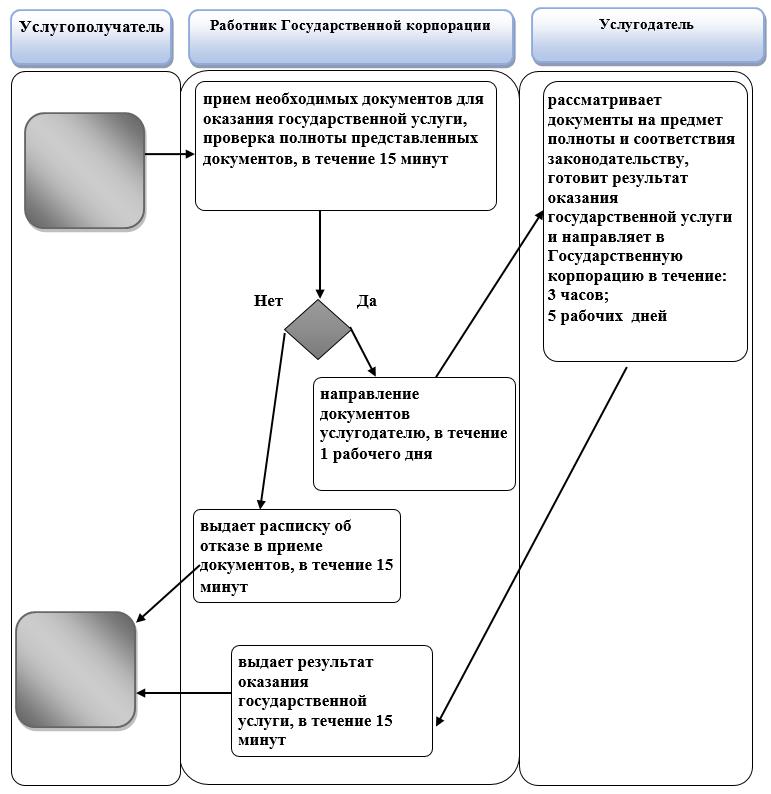 
      3) Через аппарат акима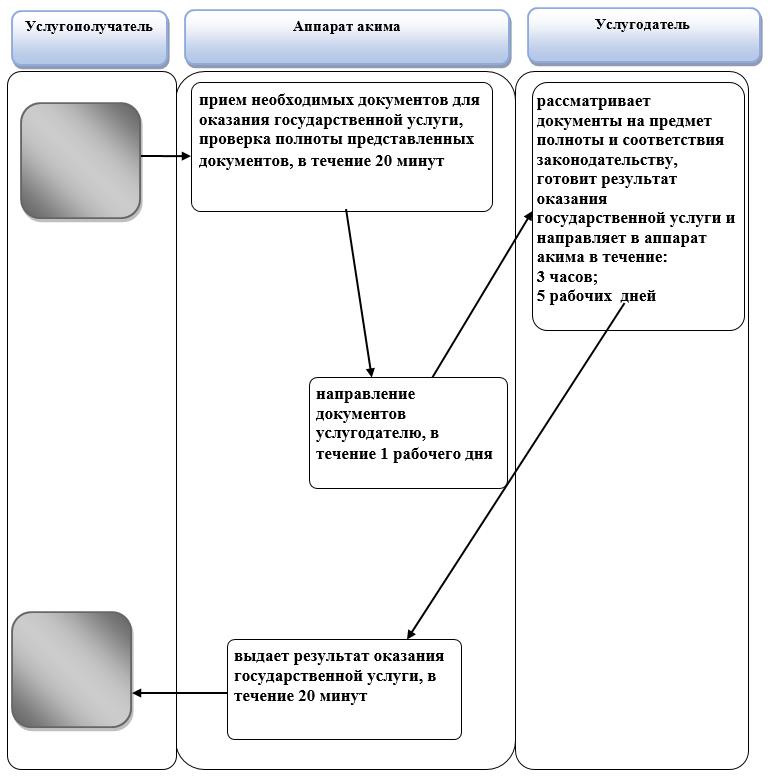  Условные обозначения: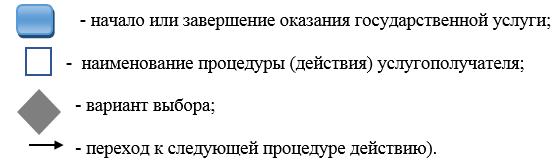  Справочник бизнес-процессов оказания государственной услуги "Регистрация усыновления (удочерения), в том числе внесение изменений, дополнений и исправлений в записи актов гражданского состояния"
      1) Через услугодателя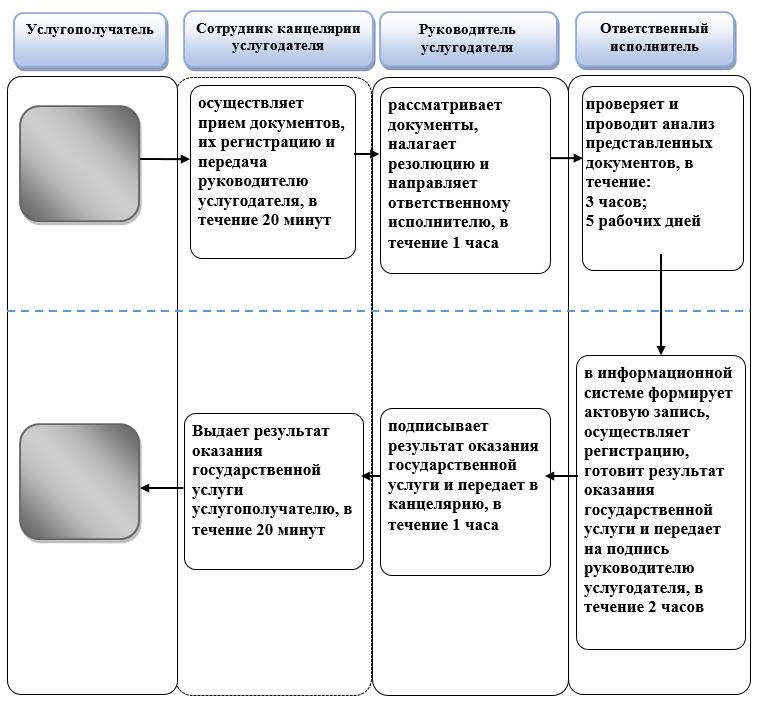 
      2) Через аппарат акима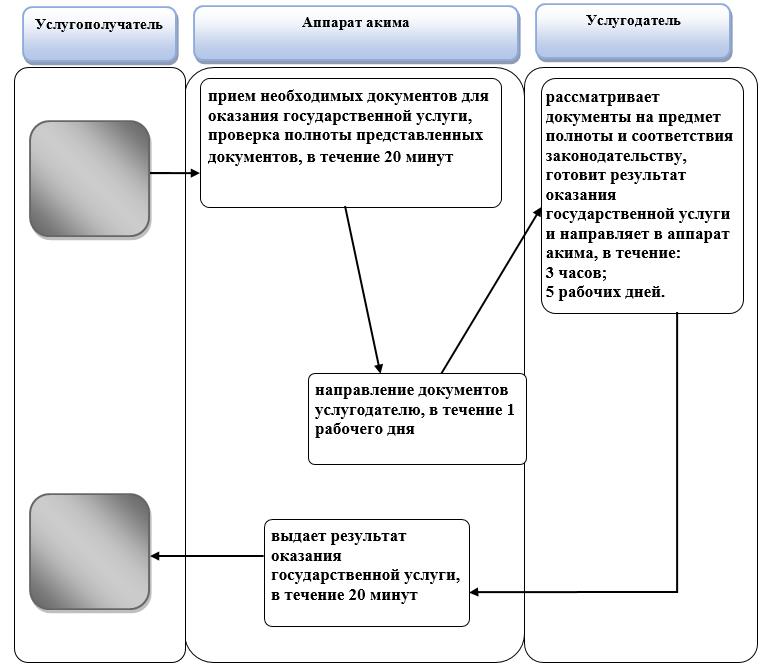  Условные обозначения: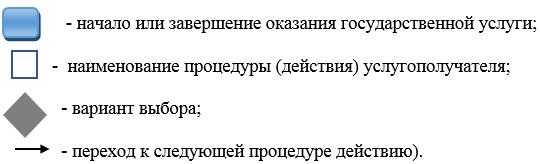  Справочник бизнес-процессов оказания государственной услуги "Регистрация расторжения брака (супружества), в том числе внесение изменений, дополнений и исправлений в записи актов гражданского состояния"
      1) Через услугодателя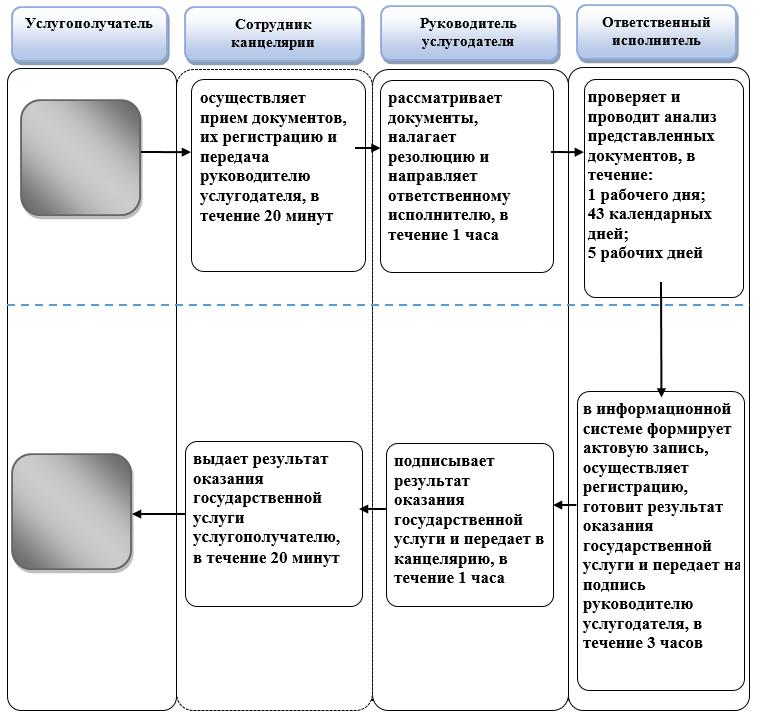 
      2) Через Государственную корпорацию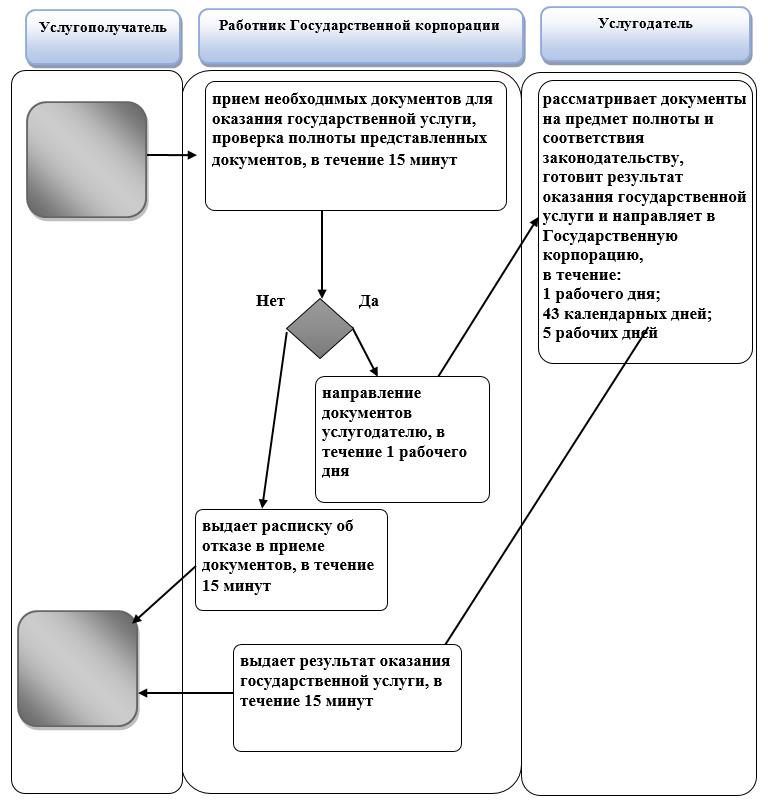 
      3) Через аппарат акима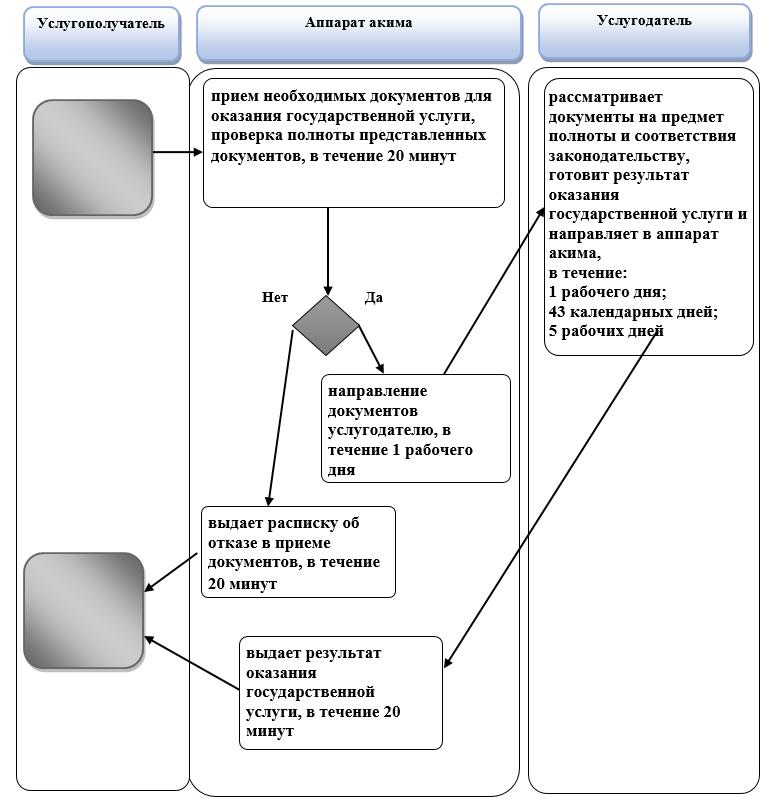 
      4) Через веб-портал электронного правительства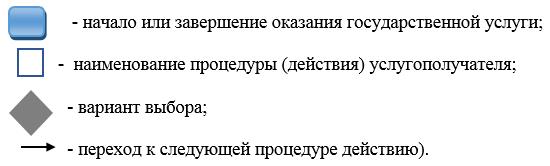 
					© 2012. РГП на ПХВ «Институт законодательства и правовой информации Республики Казахстан» Министерства юстиции Республики Казахстан
				
      Исполняющий обязанности

      акима области 

Б. Орынбеков
Приложение 1 
к постановлению акимата 
Жамбылской области 
от "21" августа 2017 года № 179Утвержден постановлением
акимата Жамбылской области 
от "17" июля 2015 года № 152Приложение 
к регламенту государственной
услуги "Аннулирование записей
актов гражданского состояния"Приложение 2
к постановлению акимата
Жамбылской области
от "21" августа 2017 года № 179Утвержден постановлением
акимата Жамбылской области
от "17" июля 2015 года № 152Приложение 3
к постановлению акимата
Жамбылской области
от "21" августа 2017 года № 179Утвержден постановлением
акимата Жамбылской области
от "17" июля 2015 года № 152Приложение 4
к постановлению акимата
Жамбылской области
от "21" августа 2017 года № 179Утвержден постановлением
акимата Жамбылской области
от "17" июля 2015 года № 152Приложение 5
к постановлению акимата
Жамбылской области
от "21" августа 2017 года № 179Утвержден постановлением
акимата Жамбылской области
от "17" июля 2015 года № 152Приложение 6
к постановлению акимата
Жамбылской области
от "21" августа 2017 года № 179Утвержден постановлением
акимата Жамбылской области
от "17" июля 2015 года № 152Приложение 7
к постановлению акимата
Жамбылской области
от "21" августа 2017 года № 179Утвержден постановлением
акимата Жамбылской области
от "17" июля 2015 года № 152Приложение 8
к постановлению акимата
Жамбылской области
от "21" августа 2017 года № 179Утвержден постановлением
акимата Жамбылской области
от "17" июля 2015 года № 152Приложение 9
к постановлению акимата
Жамбылской области
от "21" августа 2017 года № 179Утвержден постановлением
акимата Жамбылской области
от "17" июля 2015 года № 152